SlovesáGramatické kategórie:osoba: 1., 2., 3.číslo: jednotné a množnéčas: prítomný, minulý, budúcispôsob: oznamovací, rozkazovací, podmieňovacíČo vieme ešte určiť?				jednoduchý (pozor na zvratné tvary)Slovesný tvar: zložený (pozor na 3. os. min. č.)				zvratný				nezvratný	Sloveso z pohľadu významu:činnostné			plnovýznamové   							stavové			neplnovýznamové	NEZABUDNI!za slovesá v rozkazovacom spôsobe patrí výkričníkv rozkazovacom spôsobe tvoríme len 2. os. sg., 2. os. pl a 1. os pl.slovesá umyť, ryť, skryť majú v rozk. sp. v 2. os. sg. na konci ypsilon (umy!, ukry!, ry!)v podmieňovacom spôsobe tvoríme len dva časy: prítomný a minulýsúčasťou tvarov podmieňovacieho spôsobu je častica byv slovesných príponách píšeme jotu –i/-íGarfield je najlenivejší kocúr na svete, preto nadovšetko miluje svoju posteľ. Pomôž mu nájsť k nej cestu. Vedie po slovesách, ktoré majú správne určenú gramatickú (negramatickú) kategóriu.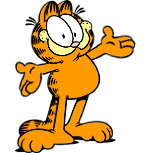 skočiljednoduchý tvarpískaj!2. os.povedalijednoduchý tvarzmiešať3.os. pl.musieťplnovýzna-movébola by ste2.os.sg.skrútili byminulý časohováraťneplnovýzna-movépredbiehaplurálsplaťteoznamovací spôsobkýchni!2.os, pl.prišiel byprítomný časpovešajúminulý časnaučímerozkazovací spôsobčešem sanezvratný tvarhobľujúbudúci časrýľovaličinnostnénasmerujebudúci časbola bypodmieňovací spôsobnahovorímebudúci časnakupovaťneurčitoknašetriaoznamovací spôsobprenesiemminulý časboli stepodmieňovací spôsobuspímprítomný časzabalia sizložený tvarbola by upratalaplnovýzna-movésprchujú sastavovésineurčitok je byťmuselneplnovýz-namovéostanú2. oszápasteminulý časnajem sarozkazovací spôsobboli by opakovaliprítomný časvolíme2. os sg.rozkvitne činnostnébicykluje sazvratný tvarzostanúplnovýzna-movébúraprítomný časstarnúťstavovéboli by skákaliminulý čassom neplnovýz-namovébudia sajednoduchý tvarbude ostávaťbudúci časjedzme!množné čísloočistímprítomný čassmiešneplnovýz-namovéhovoríšrozkazovací spôsobhonosiť sazvratný tvarpredvádzame2. os. pl.neskladá3. os. pl.boli by nastaliprítomný časzodralibudúci časvyzývajúbudúci časskáču3. os. pl.sedeli byprítomný časoznamuj!prítomný časbudetetvar slovesa biť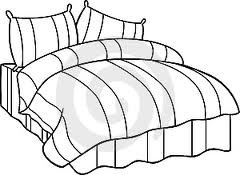 